Пенсионный фонд разъясняет: к вопросу о пенсионных накоплениях 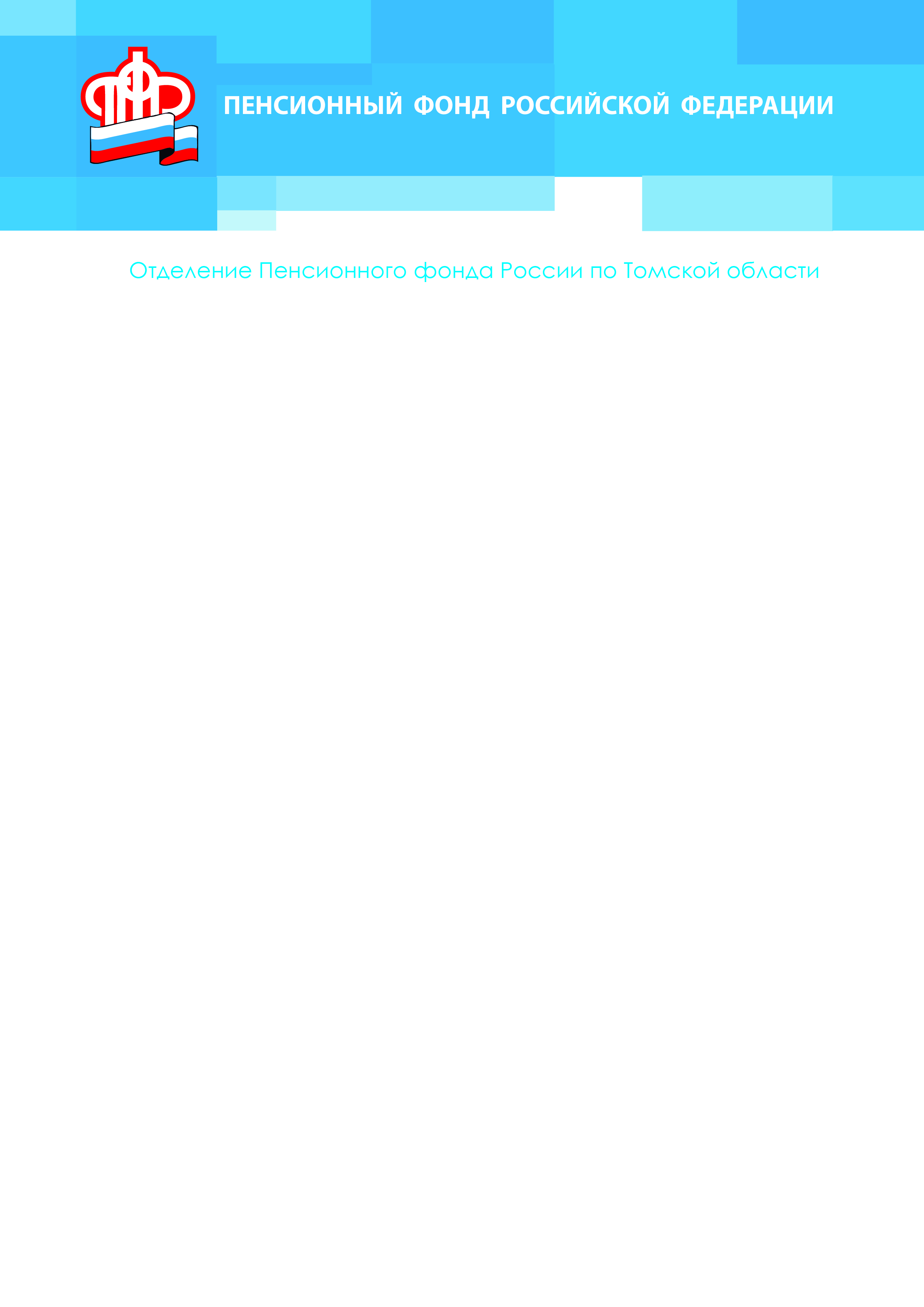 В адрес Пенсионного фонда России все чаще звучат вопросы от граждан,  насколько необходимо переводить средства  пенсионных накоплений из государственного пенсионного фонда в негосударственные пенсионные фонды (НПФ). Вот типичный вопрос:  «В последнее время в банках, страховых компаниях и других местах назойливо требуют перевести мои пенсионные накопления в разные негосударственные пенсионные фонды, один раз даже домой пришли, представились сотрудниками Пенсионного фонда России. И у всех один аргумент:  если вы не переведете в НПФ свои накопления, со следующего года государство их заберет и пустит на пенсии пенсионерам. Действительно ли можно остаться без пенсионных накоплений и надо ли переводить деньги из государственного пенсионного фонда в частный?»В связи с этим Пенсионный фонд России разъясняет.Пенсионные накопления граждан государство «не заберет и на пенсии нынешним пенсионерам не направит». Никаких требований к переводу пенсионных накоплений в НПФ не существует. Вне зависимости от того, где они формируются (это может быть как ПФР, так и негосударственный пенсионный фонд), накопления инвестируются и будут выплачиваться гражданам после выхода на пенсию.Переводить накопления в негосударственный пенсионный фонд или нет – право каждого гражданина. Вы сами должны решить, кому в части будущей пенсии больше доверяете – государству или частным компаниям.Если все же принято решение перевести пенсионные накопления в НПФ, отнеситесь к выбору фонда максимально ответственно. Выбор нужно делать осознанно и не в ситуациях, когда подписываются  документы при приеме на работу, оформлении кредита, покупке мобильного телефона и т. д. При этом не забывайте: если менять пенсионный фонд чаще, чем раз в 5 лет, средства накоплений переводятся  без учета инвестиционного дохода  -  вам это не выгодно.